                   Amazing Adventure is pleased to host the 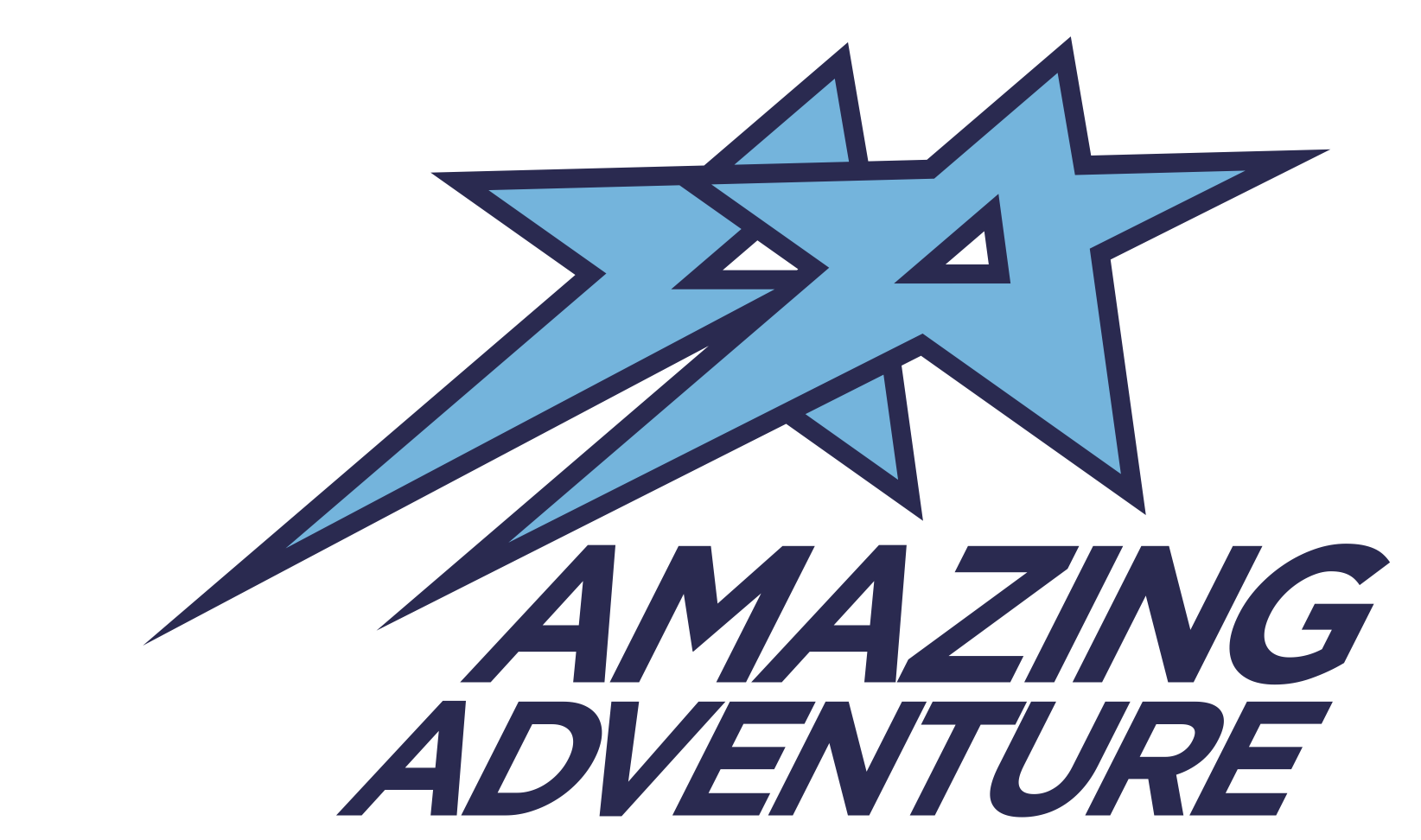 Date: April 1st – April 3rd, 2022Location:	 	Amazing Adventure					210 Leonard Street, Regina SK S4N 5V7Entry Fee:	$130.00 			Provincial/National T&T (2+ events)					$105.00 		     Fast Cat and Provincial/National T&T (1 event)					$50.00			    Acrobatic athlete (All Levels)Payment can be made by Visa, MasterCard or cheque, made payable to Amazing Adventure.  Please submit gymnast’s registrations via e-mail.  If paying by cheque, please enclose a hard copy of your registration and waiver with your cheque.  Payment and registrations are due Monday, February 28th, 2022. Registrations received afterward will be subject to a $25.00 late fee per entrant. Refunds for medical reasons will be given less a $25.00 admin fee, with a doctor’s note, on or before March 21st, 2022.Deadline:	Deadline for registration is Monday, February 28th, 2022	*Registrations are accepted on a first-come, first-serve basis. Once each session is filled, we will no longer be accepting registrations.Late Fee: $25.00 per athleteCOVID-19 Regulations: All items below are subject to change:• Assumption of risk is required for all athletes.• All Government of Saskatchewan COVID-19 public health order guidelines will be followed.• All coaches, spectators, judges, and volunteers must be masked at all times.• Anyone 12 years and older will be required to show proof of vaccine or a negative COVID-19 test within 48 hours of attendance; this age requirement may change. Self conducted tests (ie - rapid antigen tests) will not be accepted.• Spectator capacity will be determined at a later date based on registration and government restrictions.• Athletes must wear masks at all times when not performing on the events. Masks will be required during general warm up.• Format of meet may change based on Covid-19. This may include:a) in personb) in person mixed (in person and virtual components)c) virtual• An update will be sent out to clubs closer to the date of the competition regarding any changes to these regulationsSchedule (Tentative): Music:	Please email mp3 version of floor music to Amanda @ invite@gymadv.ca . Plan to bring an alternate copy as well as a backup.Judges: (As per Gymnastics Saskatchewan Policy) NOTE:	Clubs are responsible for judges travel and accommodation costs, host club responsible for judges honorariums.  Awards:	T&T Provincial & National:    Event 1st to 3rd medals;   4th to 8th ribbonsFast Cat :  As per Gym Sask's regulations.Acrobatic  - Awards will be given out not according to rankingHotels:Wingate By Windham
Hotel Location - https://goo.gl/maps/2MdfhRDtkmz
Directions from Hotel to Gym - https://goo.gl/maps/mxuRyT8y7HE2Inquiries:															Mailing Address:Amanda Brodner													Amazing AdventurePhone:  306-789-3133   Fax:  306-789-3533			210 Leonard StE-Mail:  invite@gymadv.ca									Regina, SK S4N 5V7ATHLETE WAIVER FORMNAME OF EVENT:  Prairie Invitational DATE OF EVENT:  April 1st, 2022 – April 3rd, 2022A-MAZING ADVENTURE INC, GYMNASTICS ADVENTURE ASSOCIATION INC, T&T ADVENTURE CLUB INC WAIVER & RELEASE OF LIABILITY * 210 Leonard st * Regina, Saskatchewan, S4N 5V7 *Tel: (306) 789 3133 DISCLAIMER: A-MAZING ADVENTURE INC IS NOT RESPONSIBLE FOR ANY INJURY (OR LOSS OF PROPERTY) TO ANY PERSON WHILE PRACTICING, TRAINING, TAKING CLASS, COMPETING, PARTICIPATING IN OPEN GYM, SPECIAL EVENTS, DEMONSTRATIONS OR SHOWS, OR IN ANY OTHER WAY INVOLVED IN GYMNASTICS, CHEERLEADING, PRESCHOOL OR TEAMS AT A-MAZING ADVENTURE INC FOR ANY REASON WHATSOEVER, INCLUDING ORDINARY NEGLIGENCE ON THE PART OF A-MAZING ADVENTURE INC OWNERS, OFFICERS, AGENT OR EMPLOYEES. In consideration of my participation, I hereby release and covenant not to sue A-mazing Adventure INC the A-mazing Adventure INC Board of Directors and officers, Gymnastics Adventure Association Inc and T&T Adventure Club INC and any of their employees, teachers, coaches or agents from any all present and future claims resulting from ordinary negligence of A-mazing Adventure INC, or others listed for property damage, personal injury or wrongful death, arising as a result of my engaging in or receiving instruction in gymnastics, cheerleading or any other activities or any activities incidental thereto, wherever, whenever or however the same may occur. I hereby voluntarily waive any and all claims resulting from ordinary negligence, both present and future, that may be made by me, my family, estate, heirs or assigns. Further, I am aware that gymnastics and cheerleading are vigorous sporting activities involving height and rotation in a unique environment and as such they pose a risk of injury. I understand that gymnastics, cheerleading and related activities always involve certain risks, including but not limited to death, serious neck and spinal injuries resulting in complete or partial paralysis, brain damage and serious injury to virtually all bones, joints, muscles and internal organs and that the mats, pits and other safety equipment and apparatus provided for my protection, including the active participation of a coach or teacher who will spot or assist in the performance of certain skills may be inadequate to prevent serious injury. The risk of harm may be limited by all of the safety equipment and trained coaches, but never eliminated. I understand that participation in gymnastics and related activities involves activities incidental to active participation in gymnastics, including moving from event to event, conditioning, stretching and other activities which may leave me vulnerable to the reckless actions of other participants who may not have complete control over their actions or knowledge of the risks involved and hereby agree to accept my and all inherent risks of property damage, personal injury or death. I further agree to indemnify and hold harmless A-mazing Adventure INC and all other listed for any and all claims arising as a result of my engaging in or receiving instruction in A-mazing Adventure INC activities or any activities incidental thereto, whenever, wherever or however the same may occur. I understand that this waiver is intended to be as broad and as inclusive as permitted by the laws of the Province of Saskatchewan and agree that if any portion is held invalid, the remainder of the waiver will continue in full legal force and effect. I further agree that the venue for any legal proceedings shall be within the Province of Saskatchewan. I affirm that I am of legal age and am freely signing this agreement. I have read this form and fully understand that by signing this form, I am giving up legal rights and or remedies which may be available to me for the ordinary negligence of A-mazing Adventure INC or any person listed above. A waiver must be completely filled out and signed for each participant.Participant Name (first and last): _________________________Participant DOB: __________________________Street Address: __________________________ City: __________________________Province/State: __________________________ Postal Code/Zip: __________________________Participant Signature: (over 19 years of age): __________________________Date: __________________________If under 19 years of age:Parent/Guardian Name (first and last): __________________________Parent/Guardian Signature: __________________________Date: __________________________	 